Generalitat de Catalunya Departament d’Educació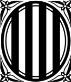 Institut Esteve Terradas i IllaBonavista 7008940 Cornellà de LlobregatTel. 93 377 11 00a8016781@xtec.cathttp://www.esteveterradas.catEn/Na _____________________________________________ amb DNI __________________________________  pare/mare/tutor-a de alumne/a ________________________________________del grup ______________AUTORITZO al/la meu/va fill/filla a marxar sol/a de l’Institut tots els (dia de la semana) ____________________ a les ____________________ pel següent motiu: _____________________________________________________________Signatura del pare/mare/tutor-a legalCornellà de Llobregat, ___ de ___________ de 20__